Проект разработан юридическим отделом управления организационно-правового обеспечения работы аппарата Городской Думы Петропавловск-Камчатского городского округа и внесен и.о. председателя Городской Думы Петропавловск-Камчатского городского округа Прудким Д.А.РЕШЕНИЕРассмотрев проект решения о внесении изменений в Решение Городской Думы Петропавловск-Камчатского городского округа от 28.08.2013 № 122-нд 
«О гарантиях и компенсациях для лиц, являющихся работниками организаций, финансируемых из бюджета Петропавловск-Камчатского городского округа», внесенный исполняющим обязанности председателя Городской Думы Петропавловск-Камчатского городского округа Прудким Д.А., в соответствии со статьей 28 Устава Петропавловск-Камчатского городского округа Городская Дума Петропавловск-Камчатского городского округаРЕШИЛА:1. Принять Решение о внесении изменений в Решение Городской Думы Петропавловск-Камчатского городского округа от 28.08.2013 № 122-нд 
«О гарантиях и компенсациях для лиц, являющихся работниками организаций, финансируемых из бюджета Петропавловск-Камчатского городского округа».2. Направить принятое Решение Главе Петропавловск-Камчатского 

городского округа для подписания и обнародования.ПОЯСНИТЕЛЬНАЯ ЗАПИСКАк проекту решения Городской Думы Петропавловск-Камчатского городского округа «О внесении изменений в Решение Городской Думы Петропавловск-Камчатского городского округа от 28.08.2013 № 122-нд 
«О гарантиях и компенсациях для лиц, являющихся работниками организаций, финансируемых из бюджета Петропавловск-Камчатского городского округа»Представленный проект решения Городской Думы Петропавловск-Камчатского городского округа «О внесении изменений в Решение Городской Думы Петропавловск-Камчатского городского округа от 28.08.2013 № 122-нд 
«О гарантиях и компенсациях для лиц, являющихся работниками организаций, финансируемых из бюджета Петропавловск-Камчатского городского округа» (далее – проект решения) разработан в соответствии со статьей 28 Устава Петропавловск-Камчатского городского округа в целях исключения неопределенного толкования положений Решения Городской Думы Петропавловск-Камчатского городского округа от 28.08.2013 № 122-нд 
«О гарантиях и компенсациях для лиц, являющихся работниками организаций, финансируемых из бюджета Петропавловск-Камчатского городского округа», регулирующих порядок получения компенсации расходов на оплату стоимости проезда и провоза багажа к месту использования отпуска и обратно, а также порядок получения гарантий и компенсаций, связанных с переездом, а именно по представлению документов для оплаты стоимости переезда.По информации директора МБУ ДО «ДЮСШ №5», депутата Городской Думы Петропавловск-Камчатского городского округа Толмачева И.Ю. в Петропавловск-Камчатском городском округе существует проблема связанная с тем, что лица, уволенные из организаций, финансируемых из бюджета Петропавловск-Камчатского городского округа, получившие компенсацию расходов на оплату стоимости проезда и провоза багажа к месту использования отпуска и обратно (далее - компенсация) незадолго до увольнения, претендуют на получение компенсации у нового работодателя по истечении 6 месяцев непрерывной работы у нового работодателя. При этом не все работодатели в своих бюджетных сметах предусматривают средства на компенсацию принятым в текущем году работникам. На этом основании праву работника на компенсацию по истечении 6 месяцев непрерывной работы корреспондирует не обязанность, а право работодателя, в том случае если у него имеются средства в бюджетной смете на выплату компенсации. Обязанность работодателя возникает после того, как в соответствии с бюджетно-процессуальными нормативными положениями он в установленном порядке предусмотрит средства на компенсацию принятому в текущем финансовом году работнику в соответствии с графиком отпусков.Поскольку проектом решения не затрагиваются вопросы осуществления предпринимательской и инвестиционной деятельности, оценка регулирующего воздействия проекта нормативного правового акта не требуется.Принятие проекта решения не повлечет приостановление, изменение или дополнение других правовых актов Городской Думы Петропавловск-Камчатского городского округа, а также не повлечет дополнительных расходов бюджета Петропавловск-Камчатского городского округа.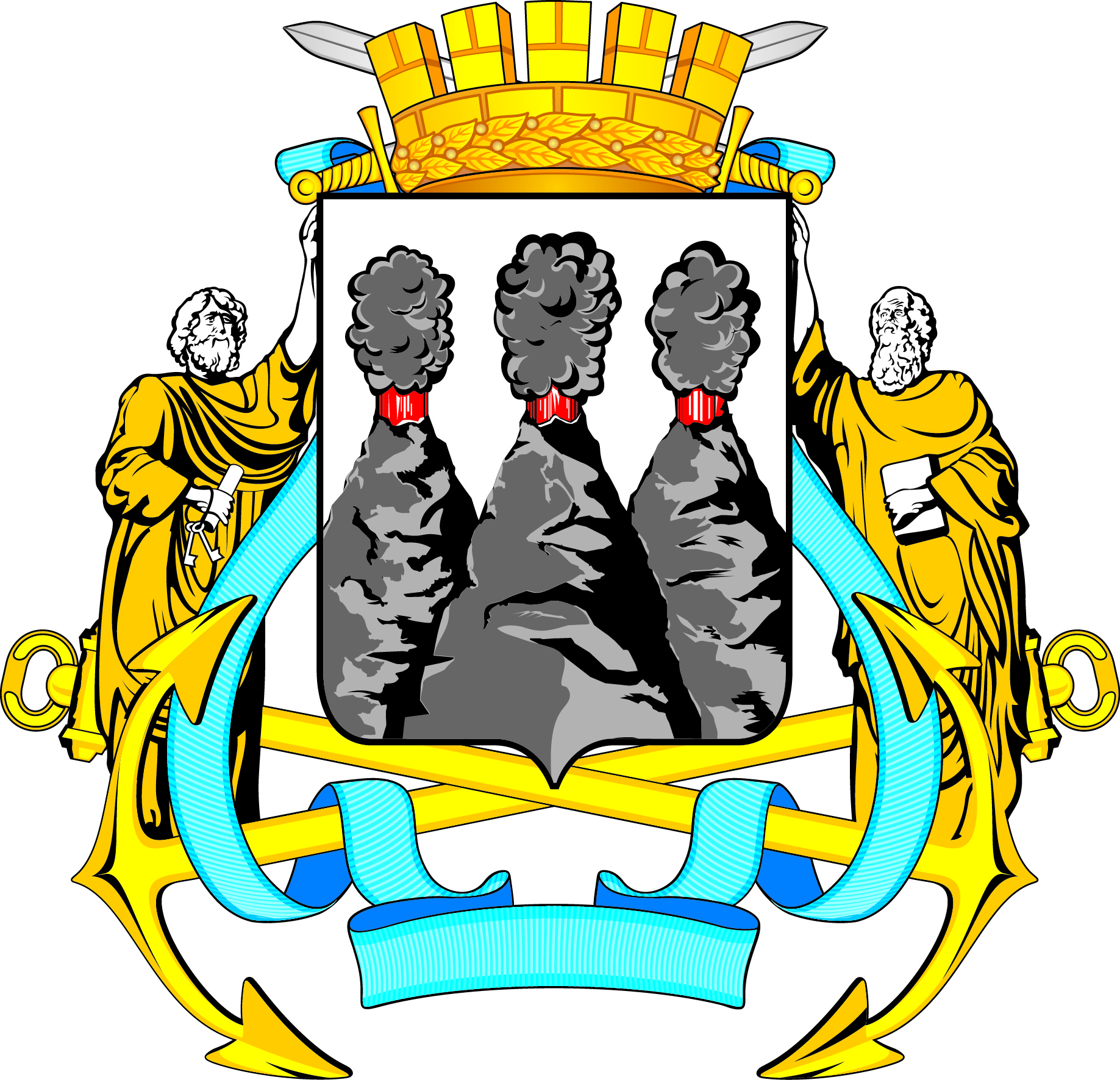 ГОРОДСКАЯ ДУМАПЕТРОПАВЛОВСК-КАМЧАТСКОГО ГОРОДСКОГО ОКРУГАот              №         -рсессияг.Петропавловск-КамчатскийО принятии решения о внесении изменений в Решение Городской Думы Петропавловск-Камчатского городского округа от 28.08.2013 
№ 122-нд «О гарантиях и компенсациях для лиц, являющихся работниками организаций, финансируемых из бюджета Петропавловск-Камчатского городского округа»Председатель Городской Думы Петропавловск-Камчатского городского округаГ.В. МонаховаРЕШЕНИЕ от __________ № ______-ндО внесении изменений в Решение Городской Думы Петропавловск-Камчатского городского округа от 28.08.2013 № 122-нд 
«О гарантиях и компенсациях для лиц, являющихся работниками организаций, финансируемых из бюджета Петропавловск-Камчатского городского округа»Принято Городской Думой Петропавловск-Камчатского городского округа(решение от _________ № ____-р)1. Часть 1 статьи 6 изложить в следующей редакции:«1. Лица, работающие в организациях, финансируемых из бюджета городского округа, имеют право на оплачиваемый 1 раз в 2 года за счет средств работодателя (организации, финансируемой из бюджета городского округа) проезд к месту использования отпуска в пределах территории Российской Федерации, в том числе Камчатского края, и обратно любым видом транспорта, в том числе автомобильным (за исключением такси), а также на оплату стоимости провоза багажа весом до 30 килограммов (или оплату стоимости провоза 2 мест багажа весом каждого места не более нормы провоза багажа, установленной соответствующей компанией, осуществляющей перевозку), включая норму бесплатного провоза багажа, входящего в стоимость пассажирского билета (далее - билет). Право на компенсацию указанных расходов возникает у работника по истечении 6 месяцев его непрерывной работы в данной организации. В следующем двухлетнем периоде у работника возникает право на компенсацию указанных расходов: за 3 и 4 календарные годы непрерывной работы в организациях, финансируемых из бюджета городского округа - начиная с 3 года работы, за 5 и 6 календарные годы - начиная с 5 года работы, и так далее. Право работодателя по оплате стоимости проезда и провоза багажа к месту использования отпуска и обратно возникает по истечении 6 месяцев непрерывной работы работника в данной организации. Обязанность работодателя по оплате стоимости проезда и провоза багажа к месту использования отпуска и обратно возникает по истечении 1 года непрерывной работы работника в данной организации.По желанию работника одновременно с ежегодным оплачиваемым отпуском 1 раз в 2 года ему предоставляется отпуск без сохранения заработной платы на срок, необходимый для проезда к месту использования отпуска и обратно. В случае, когда работнику не предоставляется отпуск без сохранения заработной платы, необходимый для проезда к месту использования отпуска и обратно, отъезд к месту использования отпуска может производиться в нерабочее время (в период ежедневного отдыха) в день, непосредственно предшествующий отпуску, или в 1 из выходных, нерабочих праздничных дней перед отпуском, а возвращение - в 1 из выходных, нерабочих праздничных дней, предшествующих выходу работника на работу.».2. Часть 7 статьи 7 изложить в следующей редакции:«7. Оплата стоимости переезда осуществляется при представлении следующих документов:1) заявления о компенсации расходов, связанных с переездом, с указанием счета, открытого в кредитной организации или филиале кредитной организации, и полных реквизитов этой организации (далее – заявление о переезде);2) документов, удостоверяющих личность заявителя, личности переехавших вместе с ним членов его семьи, а также позволяющих установить возраст указанных лиц (подлинники или нотариально заверенные копии);3) документов, удостоверяющих брачные и (или) родственные отношения заявителя с членами его семьи (подлинники или нотариально заверенные копии);4) трудовой книжки или выписки из трудовой книжки работника либо копии трудового договора (подлинники или нотариально заверенные копии);5) трудовой книжки супруги (супруга), справки налоговых органов об отсутствии информации из Единого государственного реестра индивидуальных предпринимателей о том, что супруг (супруга) является индивидуальным предпринимателем (подлинники или нотариально заверенные копии);6) документов, подтверждающих стоимость проезда по фактическим расходам, в том числе электронных проездных документов (маршрут/квитанций электронных билетов), посадочных талонов и документов, подтверждающих произведенную оплату перевозки (чек контрольно-кассовой техники, слипы, чеки электронных терминалов, иные документы), - при проезде воздушным транспортом, а также электронных проездных документов, электронных контрольных купонов и документов, подтверждающих произведенную оплату перевозки, - при проезде железнодорожным транспортом (подлинники);7) документов на провоз багажа в пределах территории Российской Федерации (подлинники);8) адресного листка убытия (для лиц, зарегистрированных по месту пребывания, – поквартирная карточка с отметкой о выбытии с места пребывания) или документов, удостоверяющих личность работника (личности членов его семьи), с отметкой о снятии с регистрационного учета по прежнему месту жительства или месту жительства в Камчатском крае (подлинники или нотариально заверенные копии).».3. Часть 8 статьи 7 изложить в следующей редакции:«8. Подлинники документов, указанных в пунктах 2 – 5 и 8 части 7 настоящей статьи, представляются работником в организацию, финансируемую из бюджета городского округа, лично. Специалист организации, принимающий документы, изготавливает копии документов и заверяет их соответствие подлинникам. Подлинники документов возвращаются заявителю в день предъявления.Посредством почтового отправления с уведомлением в организацию, финансируемую из бюджета городского округа, направляются нотариально заверенные копии документов, указанных в пунктах 2 – 5 и 8 части 7 настоящей статьи, оформленные по состоянию на дату окончания срока, не превышающего 10 календарных дней до даты приема почтового отправления. При непредставлении указанных в пункте 6 части 7 настоящей статьи проездных документов, подтверждающих переезд, расходы по оплате стоимости проезда компенсируются по наименьшей стоимости проезда кратчайшим путем на основании справок, выданных соответствующими транспортными организациями, осуществляющими перевозки.».4. Настоящее Решение вступает в силу после дня его официального опубликования. 27.05.2019____________/Н.П. Аббасова/